This document is intended to serve as a description of this assembly until a real assembly drawing can be made.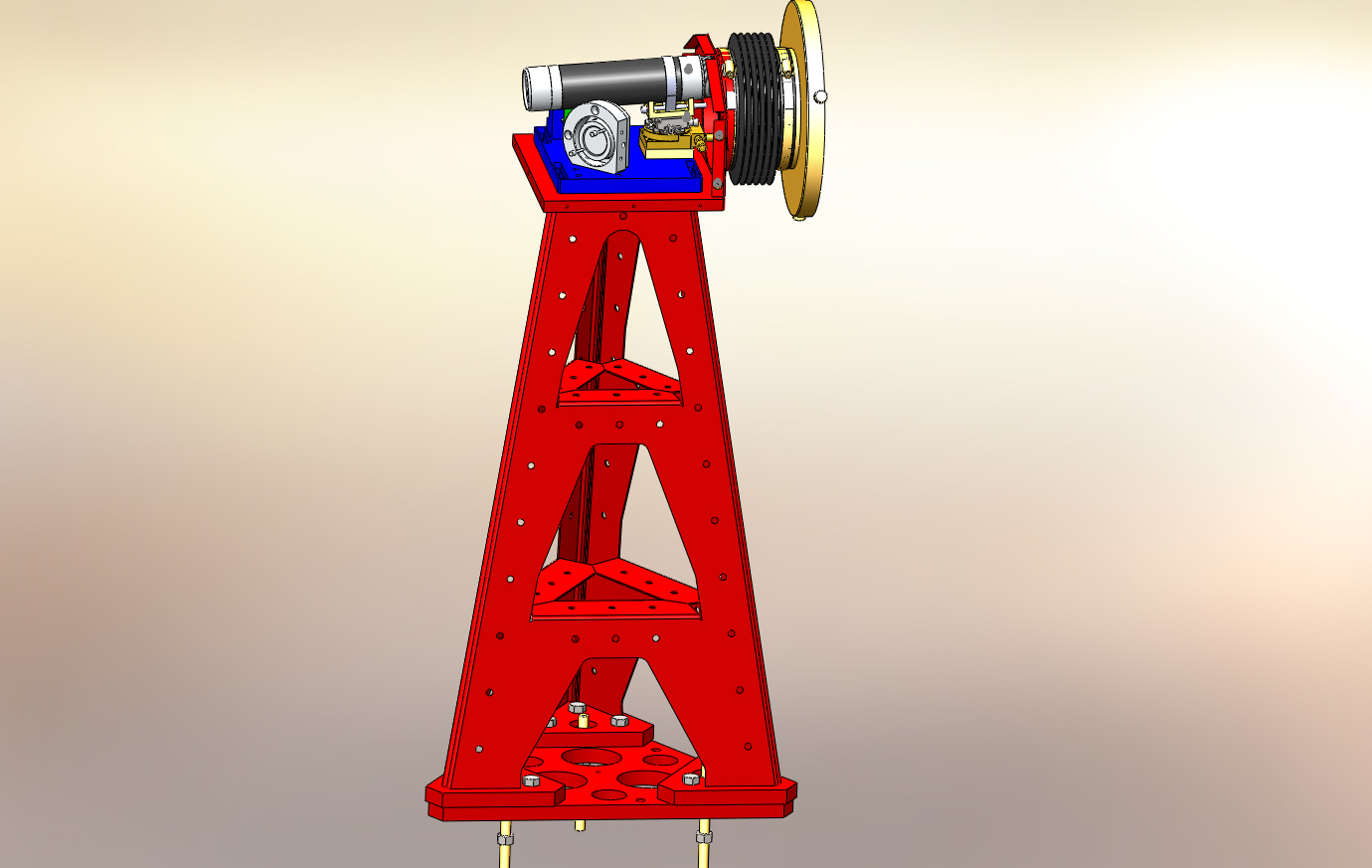 Figure : HAM Transceiver Pier Assembly. Shown with cover removed. Bill of Material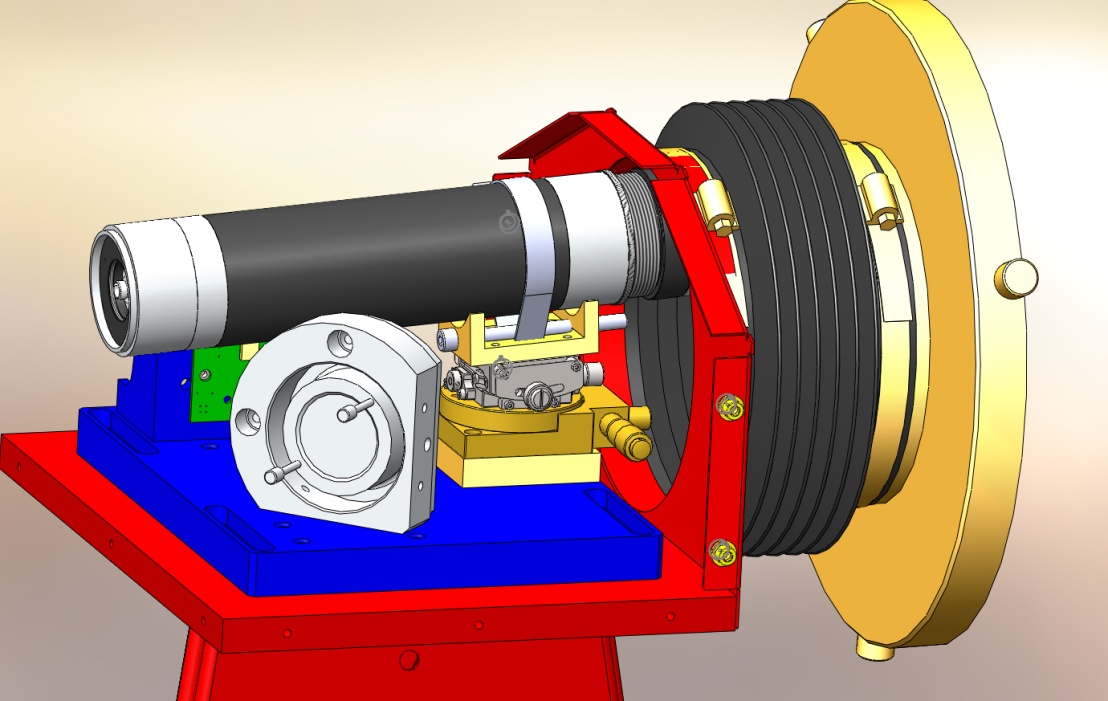 Figure : Telescope mounting hardware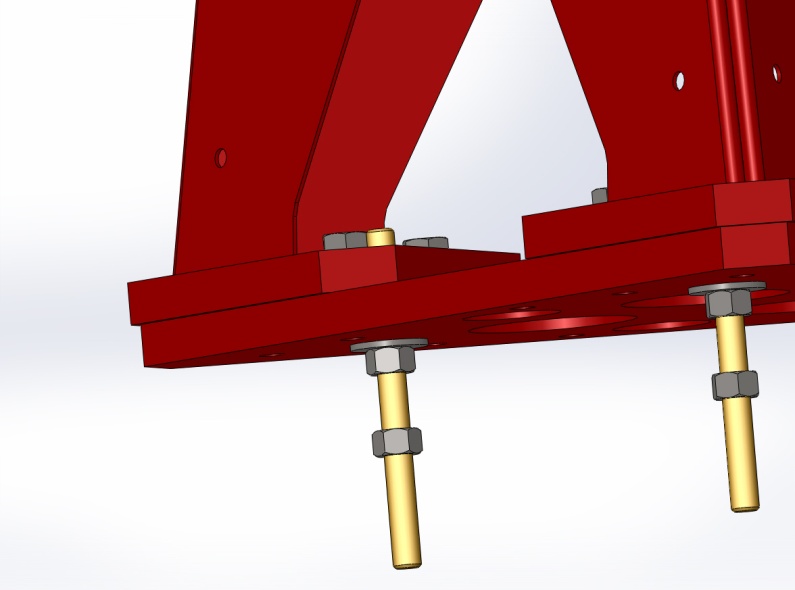 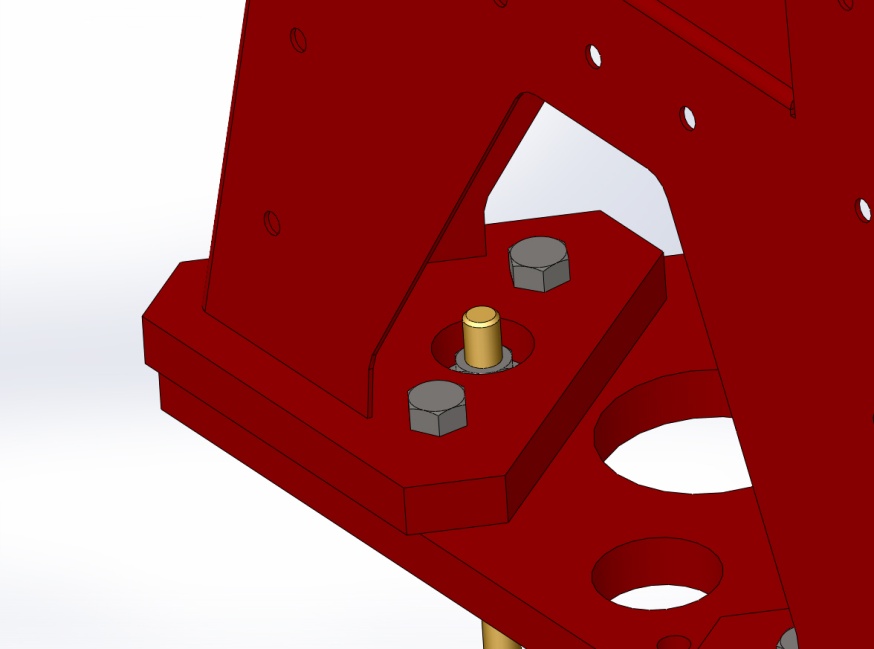 Figure :Base plate details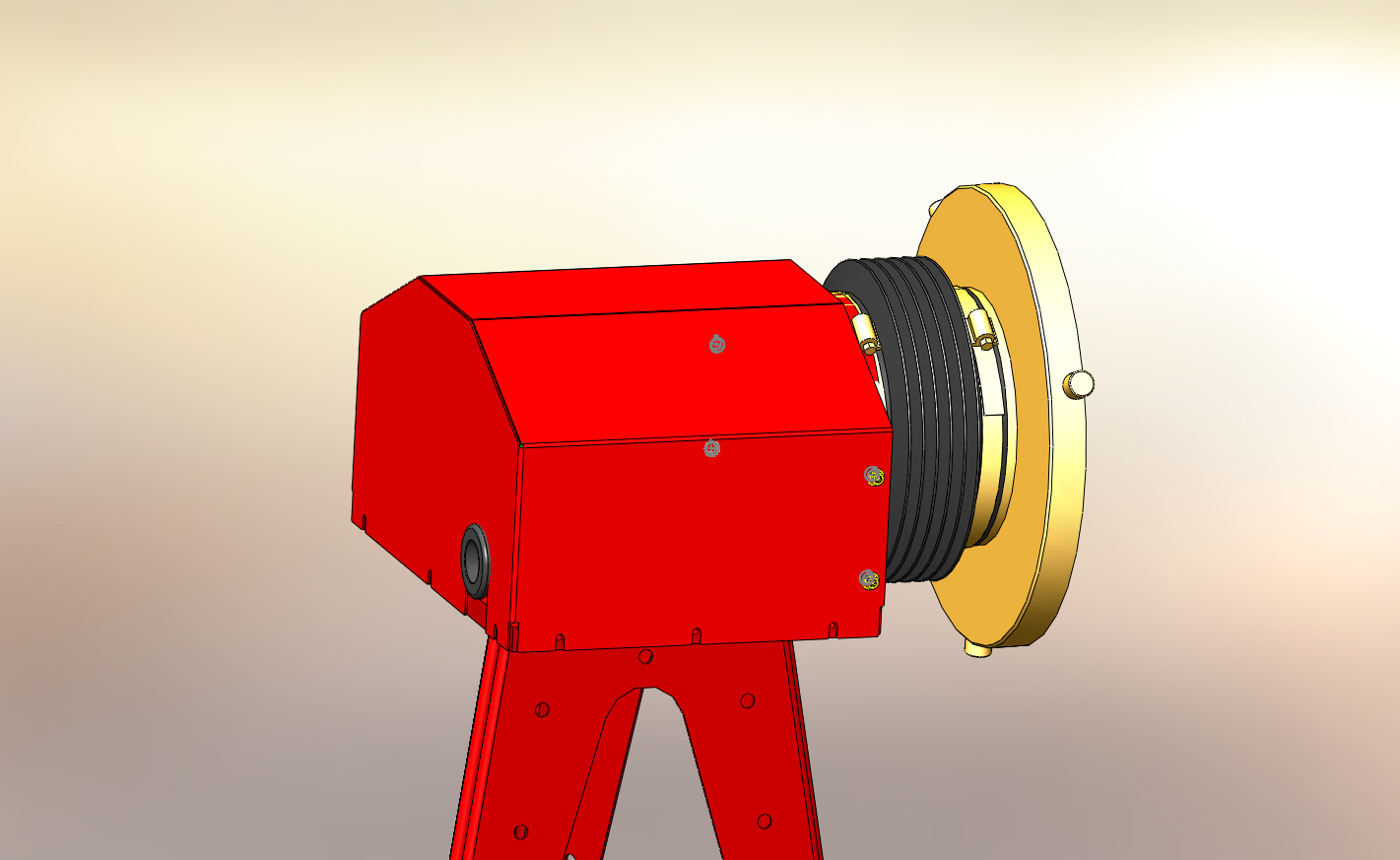 Figure : Cover installedAUTHOR(S)DATEDocument Change Notice, Release or ApprovalEric James 28 June, 2012see LIGO DCC record StatusItemPart numberDescriptionQuant.1D1001854TRX Pier Weldment12D1000434Pier Footing13D1001627TRX Mounting Base14D1001620QPD Bracket15D1100290QPD Board Assembly1615-pin M-M Cable, Photodiode Board17KSP-60-C1A-S05OptoSigma Rotary Stage18GOHT40A10-MO2 0600-S10OptoSigma Goniometer19SL38Newport Gimbol Mirror Mount110Pico Motors w/Cables211D1102242Transmitter Telescope Mount112D0901362-1Projection Telescope Assembly, Short113D1200463Transceiver Enclosure Assembly114D12006226-inch Reducer115CT-6Gortiflex 6" Rubber Bellows1161/2-20 x 1.5" Hex head cap screw9171/4-20 x 3/4" SHCS10181/4-20 x 3" SHCS119#8-32 x 1/2" SHCS1120#8 Flat Washer1121M3 x 10 SHCS422M3 x 6 SHCS423#4-40 x 5/8" SHCS4243" Band Clamp12545945K37McMaster -Carr 6" Band Clamp22692421A540McMaster -Carr 1/4-20 Brass Thumb Screw3279600K62McMaster-Carr Rubber Grommet128F12 635SFermion Laser w/ 10m fiber129D1200461Laser Power Board130D1100013Whitening Chassis131D1101248Anti-aliasing Chassis1329-pin M-F Cable, Anti-aliasing Chassis133BNC M-M Cable, Laser13435